              РЕШЕНИЕ	         КАРАР        № 91                                  с. Старый Куклюк	    от “26” сентября 2017 годаОб инициировании проведения референдума В соответствии со статьей 15 Федерального закона от 12.06.2002 № 67-ФЗ «Об основных гарантиях избирательных прав и права на участие в референдуме граждан Российской Федерации», статьями 22, 56 Федерального закона от 06.10.2003  № 131-ФЗ «Об общих принципах организации местного самоуправления в Российской Федерации», статьей 12 Закона Республики Татарстан  от 24.03.2004 № 23-3РТ «О местном референдуме», статьей 11 Устава Старокуклюкскогосельского поселения Елабужского муниципального района, решением Совета Старокуклюкского сельского поселения от 01.07.2014 г. №115«Об утверждении Положения о самообложении граждан и порядке сбора и использования средств самообложения граждан на территории Старокуклюкскогосельского поселения Елабужского муниципального района»СоветСтарокуклюкского сельского поселения Елабужского муниципального района РеРРЕШИЛ:1.  Инициировать проведение местного референдума по вопросу:1.1.     «Согласны ли вы на введение самообложения в сумме 200 рублей с граждан, место жительства которых расположено в границах муниципального образования Старокуклюкское  сельское поселение Елабужского муниципального района, достигших возраста 18 лет, за исключением инвалидов общего заболевания,  ветеранов ВОВ и боевых действий, вдов участников ВОВ и боевых действий, многодетных семей, студентов очных отделений высших и средне-специальных (средне-профессиональных) учебных заведений,  размер платежей для которых составляет 100 рублей, на решение следующих вопросов местного назначения:1.	Приобретение роторной косилки к трактору МТЗ-82.1;              2.	Благоустройство сквера Труженикам тыла (установка малых архитектурных форм) 	          «ДА»                                                                           « НЕТ».       2.  Настоящее решение подлежит обнародованию.        3. Контроль за исполнением настоящего решения оставляю за собой. Глава                                                                                                  А.Б. БахметовСОВЕТ СТАРОКУКЛЮКСКОГО СЕЛЬСКОГО ПОСЕЛЕНИЯ ЕЛАБУЖСКОГО МУНИЦИПАЛЬНОГО РАЙОНА   РЕСПУБЛИКА ТАТАРСТАН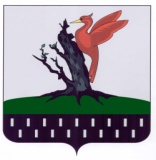 ТАТАРСТАН  РЕСПУБЛИКАСЫАЛАБУГА  МУНИЦИПАЛЬРАЙОНЫ  МКО «ИСКЕ КУКЛЕК АВЫЛ      ЖИРЛЕГЕ СОВЕТЫ» 